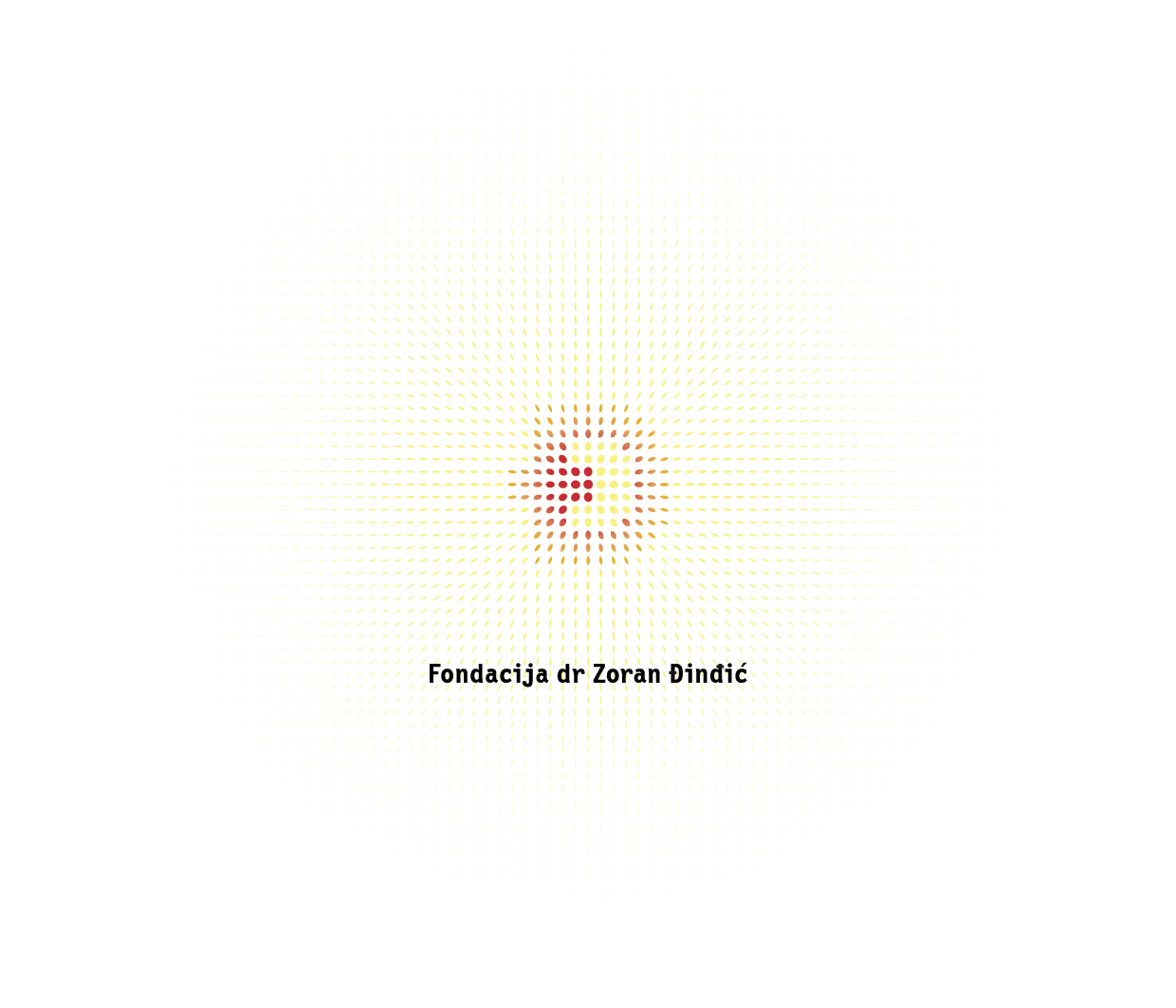 LIČNI PODACI KANDIDATAIME						             PREZIMEDATUM I MESTO ROĐENJAM:		Ž:DRŽAVLJANSTVOKONTAKTULICA						             GRADDRŽAVATELEFON					            MOBILNI TELEFONE-mail addressE – MAILINSTITUCIJA SA KOJE JE KANDIDATUNIVERZITET						FAKULTETODELJENJE/DEPARTMAN							STATUS (BA student, MA student, student doktorskih studija)					Godina studijaNavedite razlog putovanjaNavedite ko je organizator događaja kojem želite da prisustvujeteTačni datumi odlaska i povratkaOdlazak	                          PovratakZemlja i grad u koji se putujeMotivaciono pismo (obrazložite svrhu Vašeg putovanja, do 500 reči)Pored popunjenog formulara, potrebno je dostaviti:CVPotvrdu da ste primljeni na konferenciju, seminar, studijsko putovanje ili  letnju školu za koju su Vam potrebni putni troškovi, kao i zvaničan program događaja Potvrda od organizatora letnje škole ili konferencije kojom se potvrđuje da kandidatu nisu obezbeđena sredstva za pokrivanje putnih troškovaPrijave poslate sa nepotpunom dokumentacijom neće biti uzete u razmatranje